Основываясь на знаниях полученных учащимися 3 "А" класса во 2 классе, следует уделить особое внимание на изучение практической базы предмета "Изобразительное искусство".В данном классе ведущими методами обучения предмету являются: объяснительно-иллюстративный и репродуктивный, метод проблемного изложения. На уроках используются элементы следующих технологий: личностно ориентированное обучение, технологии создания интеллект карт. Количество учебных часов: Рабочая программа в 3 классе рассчитана на 1 час в неделю на протяжении учебного года, то есть 34 часа  за  год. По расписанию уроков на 2017-2018 учебный год, уроки изобразительного искусства проходят по средам. При написании рабочей программы учитывалось каникулярное время и праздничные дни (праздничные дни выпали на 2 и 9 мая  2017 г., каникулы 1 ноября,  3, 10  января и 28 марта 2017 - 2018 г.), таким, образом рабочая программа по изобразительному искусству для 3 "А" класса ГБОУ СОШ №210 составлена из расчета 32часа за счет уплотнения материала.Уровень обучения – базовый. Срок реализации рабочей учебной программы – один учебный год. ПОЯСНИТЕЛЬНАЯ ЗАПИСКА   Рабочая программа по предмету «Изобразительное искусство» для третьего класса составлена на основе Федерального государственного образовательного стандарта начального общего образования и авторской программы Неменского Б.М. «Изобразительное искусство 1-4 классы» ( учебно-методический комплект «Школа России»).             Рабочая программа учебного предмета «Изобразительное искусство» разработана на основе ФГОС начального общего образования, Концепции духовно-нравственного развития и воспитания личности гражданина России,  авторской программы «Изобразительное искусство» Б.М. Неменского, В.Г. Горяева, Г.Е. Гуровой и др., утвержденной МО РФ. Программа обеспечена учебно-методическим комплектом: учебник Горяева Н. А., Неменская Л. А., Питерских А. С. и др. / Под ред. Неменского Б. М. Изобразительное искусство. Искусство вокруг нас. 3 класс.   М. Просвещение, 2016 г;   Изобразительное искусство в начальной школе является базовым предметом. По сравнению с остальными учебными предметами, развивающими рационально- логический тип мышления, изобразительное искусство направлено в основном на формирование эмоционально-образного, художественного типа мышления, что является условием становления интеллектуальной и духовной деятельности растущей личности.Статус документаРабочая программа по предмету «Изобразительное искусство и художественный труд» 3 класс.  Общая характеристика учебного предмета	Содержание рабочей программы направлено на реализацию приоритетных направлений художественного образования: приобщение к искусству как духовному опыту поколений, овладение способами художественной деятельности, развитие индивидуальности, дарования и творческих способностей ребенка.	 Изучаются такие закономерности изобразительного искусства, без которых невозможна ориентация в потоке художественной информации. Обучающиеся получают представление об изобразительном искусстве как целостном явлении. Это  дает возможность сохранить ценностные аспекты искусства и не свести его изучение к узко технологической стороне.	Содержание художественного образования предусматривает два вида деятельности обучающихся: восприятие произведений искусства (ученик - зритель) и собственную художественно-творческую деятельность (ученик - художник). Это дает возможность показать единство и взаимодействие двух сторон жизни человека в искусстве, раскрыть характер диалога между художником и зрителем, избежать преимущественно информационного подхода к изложению материала. При этом учитывается собственный эмоциональный опыт общения ребенка с произведениями искусства, что позволяет вывести на передний план деятельностное освоение изобразительного искусства.Художественная деятельность школьников на уроках находит разнообразные формы выражения: изображение на плоскости и в объёме; декоративная и конструктивная работа; восприятие явлений действительности и произведений искусства; обсуждение работ товарищей, результатов коллективного творчества и индивидуальной работы на уроках; изучение художественного наследия; подбор иллюстративного материала к изучаемым темам; прослушивание музыкальных и литературных произведений (народных, классических, современных).	Наряду с основной формой организации учебного процесса – уроком – проводятся экскурсии в краеведческие музеи; используются видеоматериалы о художественных музеях и картинных галереях.          Основные межпредметные связи осуществляются с уроками музыки и литературного чтения.  При прохождении отдельных тем используются межпредметные связи с окружающим миром («Путешествие по городам и странам», «Разнообразие  растений», «Опора тела и движение», «Наша безопасность»), математикой (геометрические фигуры и объемы), трудовым обучением (природные и искусственные материалы, отделка готовых изделий).                Основные содержательные линии 	В рабочей программе по изобразительному искусству 3 класс выделены 3 основные содержательные линии, реализующие концентрический принцип предъявления содержание обучения, что дает возможность постепенно расширять и усложнять его с учетом конкретного этапа обучения: «Мир изобразительных (пластических) искусств»; «Художественный язык изобразительного искусства»; «Художественное творчество и его связь с окружающей жизнью.Систематизирующим методом является выделение трёх основных видов художественной деятельности: конструктивной, изобразительной, декоративной.Эти три вида художественной деятельности являются основанием для деления визуально-пространственных искусств на виды: изобразительные – живопись, графика, скульптура; конструктивные – архитектура, дизайн; различные декоративно-прикладные искусства. Но одновременно каждая из этих форм деятельности присуща созданию любого произведения искусства и поэтому является необходимой основой для интеграции всего многообразия видов искусства в единую систему, не по принципу перечисления видов искусства, а по принципу вида художественной деятельности.  Три способа освоения художественной действительности представлены в начальной школе в игровой форме, как Братья – Мастера Изображения, Украшения, Постройки, эти три вида художественной деятельности сопутствуют обучающимся весь год обучения. Они помогают вначале структурно членить, а значит, и понимать деятельность искусств в окружающей жизни, а затем более глубоко осознавать искусство. Одна из основных идей программы – «От родного порога – в мир культуры Земли», то есть вначале должно быть приобщение к культуре своего народа, даже к культуре своей «малой родины», - без этого нет пути к общечеловеческой культуре.Обучение в этом классе строится на приобщении детей к миру искусства через познание окружающего предметного мира, его художественного смысла. В итоге этого года обучения обучающиеся должны почувствовать, что их жизнь, как и жизнь каждого человека, ежедневно связана с деятельностью искусств. Понимание огромной роли искусств в реальной повседневной жизни должно стать открытием для обучающихся.     Школьное образование в современных условиях призвано обеспечить функциональную грамотность и социальную адаптацию обучающихся на основе приобретения ими компетентностного опыта в сфере учения, познания, профессионально-трудового выбора, личностного развития, ценностных ориентации и смыслотворчества. Это предопределяет направленность целей обучения на формирование компетентной личности, способной к жизнедеятельности и самоопределению в информационном обществе, ясно представляющей свои потенциальные возможности, ресурсы и способы реализации выбранного жизненного пути.Главной целью школьного образования является развитие ребенка как компетентной личности путем включения его в различные виды ценностной человеческой деятельности: учеба, познания, коммуникация, профессионально-трудовой выбор, личностное саморазвитие, ценностные ориентации, поиск смыслов жизнедеятельности. С этих позиций обучение рассматривается как процесс овладения не только определенной суммой знаний и системой соответствующих умений и навыков, но и как процесс овладения компетенциями. Это определило цели обучения ИЗО:Развитие способности к эмоционально-ценностному восприятию произведения ИЗО, выражению в творческих работах своего отношения к окружающему миру;освоение первичных знаний о мире пластических искусств: изобразительном, декоративно-прикладном, архитектуре; о формах их бытования в повседневном окружении ребенка;овладение элементарными умениями, навыками, способами художественной деятельности;воспитание эмоциональной отзывчивости и культуры восприятия произведений профессионального и народного изобразительного искусства, нравственных и эстетических чувств: любви к родной природе, своему народу, Родине, уважение к ее традициям, героическому прошлому, многонациональной культуре.На основании требований Государственного образовательного стандарта 2004 г. в содержании календарно-тематического планирования предполагается реализовать актуальные в настоящее время компетентностный, личностно ориентированный, деятельностный подходы, которые определяют задачи обучения:приобретение знаний основ художественной грамотности;овладение способами использования приобретенных знаний и умений; освоение компетенций: ценностно-смысловая, ценностно-ориентационная, рефлексивная, коммуникативная, личностное саморазвитие.В настоящем тематическом плане реализуется модифицированная программа «Искусство вокруг нас», Б. М. Неменский, 34 часа.Реализация календарно-тематического плана обеспечивает освоение общеучебных умений и компетенций в рамках информационно-коммуникативной деятельности. На уроках учащиеся могут более уверенно овладеть монологической и диалогической речью, умением вступать в речевое общение, участвовать в диалоге (понимать точку зрения собеседника, признавать право на иное мнение), приводить примеры, подбирать аргументы, перефразировать мысль (объяснять «иными словами»), формулировать выводы. Для решения познавательных и коммуникативных задач учащимся предлагается использовать различные источники информации, включая энциклопедии, словари, Интернет-ресурсы и другие базы данных, в соответствии с коммуникативной задачей, сферой и ситуацией общения осознанно выбирать выразительные средства языка.Тематический план предусматривает разные варианты дидактико-технологического обеспечения учебного процесса. В частности: в 3 классах (базовый уровень) дидактико-технологическое оснащение включает ПК, электронную энциклопедию, медиатеку и т. п.Для информационно-компьютерной поддержки учебного процесса предполагается использование следующих программно-педагогических средств, реализуемых с помощью компьютера: ЭЭ, электронная версия музеев мира.Программа рассчитана на 34 часа.. Требования к уровню подготовки учащихся 3 класса (базовый уровень) Ученики должны знать:основные виды и жанры изобразительных искусств;основы изобразительной грамоты (цвет, тон, пропорции, композиция);•	имена выдающихся представителей русского и зарубежного искусства и их основные произведения;названия наиболее крупных художественных музеев России;названия известных центров народных художественных ремесел России.Ученики должны уметь:•	применять художественные материалы (гуашь, акварель) в творческой деятельности;•	различать основные и составные, теплые и холодные цвета;узнавать отдельные произведения выдающихся отечественных художников;применять основные средства художественной выразительности в самостоятельной творческой деятельности: в рисунке и живописи (с натуры, по памяти, воображению), в иллюстрациях к произведениям литературы и музыки;Ученики должны быть способны решать следующие жизненные практические задачи:для самостоятельной творческой деятельности;обогащения опыта восприятия произведений ИЗО;оценки произведений искусства (выражения собственного мнения) при посещении музеев ИЗО, народного творчества и др.;владеть компетенциями: личностного саморазвития, коммуникативной, ценностно-ориента-ционной,рефлексивной.Личностные универсальные учебные действияУ обучающегося будут сформированы– ориентация на анализ соответствия результатов своей деятельности требованиям конкретной учебной задачи;– предпосылки для готовности самостоятельно оценивать успешность своей деятельности на основе предложенных критериев;– положительное отношение к преобразовательной творческой деятельности;– осознание своей ответственности за общее дело;– ориентация на оценку результатов коллективной деятельности;– уважение к чужому труду и результатам труда;– уважение к культурным традициям своего народа;– представление о себе как гражданине России;– понимание нравственного содержания собственных поступков и поступков окружающих людей;– ориентация в поведении на принятые моральные нормы;– понимание чувств окружающих людей;– готовность следовать в своей деятельности нормам природоохранного,здоровьесберегающего поведения.Обучающийся получит возможность для формирования:– внутренней позиции обучающегося на уровне положительного отношения к образовательному учреждению, понимания необходимости учения; – широких социальных и учебно-познавательных мотивов учения;– учебно-познавательного интереса к нахождению разных способов решения учебной задачи;– способности к самооценке на основе критериев успешности учебной деятельности;– сопереживания другим людям;– следования в поведении моральным нормам и этическим требованиям;– осознания себя как гражданина России;– чувства прекрасного и эстетических чувств на основе знакомствас материалами курса по технологии;– готовности следовать в своей деятельности нормам природоохранного, здоровьесберегающего поведения.Регулятивные универсальные учебные действияОбучающийся научится:– следовать установленным правилам в планировании и контроле способа действия;– в сотрудничестве с учителем и одноклассниками контролировать и оценивать свои действия при работе с учебным материалом;– отбирать адекватные средства достижения цели деятельности;– вносить необходимые коррективы в действия на основе принятых правил;– действовать в учебном сотрудничестве в соответствии с принятой ролью;– адекватно воспринимать оценку своей работы учителями, товарищами, другими лицами.Обучающийся получит возможность научиться– в сотрудничестве с учителем ставить новые учебные задачи;– осуществлять предвосхищающий контроль по способу действия;– самостоятельно находить несколько вариантов решения учебнойзадачи, представленной на наглядно-образном и словесно-логическом уровнях;– адекватно оценивать правильность выполнения действий и вносить необходимые коррективы в конце действия с учебным материалом.Познавательные универсальные учебные действияОбучающийся научится:– осуществлять поиск нужного познавательного материала в дополнительных изданиях; в соответствующих возрасту словарях и справочниках;– владеть общими приемами решения задач;– работать с информацией, представленной в форме текста, рисунка, схемы, чертежа;– находить информацию, заданную в тексте в явном виде;– передавать собеседнику важную для решаемой задачи информацию;– строить небольшие сообщения в устной и письменной форме;– находить вместе с одноклассниками разные способы решения учебной задачи;– умению смыслового восприятия познавательных текстов;– выделять ряд признаков в изучаемых объектах, в т.ч. на основе их сравнения;– проводить сравнение и классификацию по самостоятельно выделенным основаниям;– обобщать на основе выделения сущностной связи;– подводить анализируемые объекты под понятия разного уровня обобщения;– проводить аналогии между изучаемым материалом и собственным опытом.Обучающийся получит возможность научиться:– осуществлять расширенный поиск информации в соответствии с заданиями учителя с использованием ресурсов библиотек, поисковых систем, медиаресурсов;– фиксировать информацию с помощью инструментов ИКТ;– строить рассуждение об объекте, его строении, свойствах и связях;– вместе с одноклассниками осуществлять выбор эффективных способов решения задач в зависимости от конкретных условий;– делать выписки из используемых источников информации;– осуществлять синтез как составление целого из частей;– устанавливать причинно-следственные связи в изучаемом круге явлений;– выделять ряд общих приемов решения задач.Коммуникативные универсальные учебные действияОбучающийся научится:– допускать возможность существования у людей различных точек зрения;– договариваться и приходить к общему решению в совместной деятельности;– продуктивно разрешать конфликты на основе учета интересов и позицийвсех участников;– ориентироваться на позицию партнера в общении и взаимодействии;– учитывать другое мнение и позицию;– оценивать действия партнера и соотносить со своей точкой зрения;– адекватно использовать средства устной речи для решения различных коммуникативных задач.Обучающийся получит возможность научиться:– строить монологическое высказывание, владеть диалогической формойречи, используя по возможности средства и инструменты ИКТ и дистанционного общения;– стремиться к координации позиций в сотрудничестве;– строить понятные для партнера высказывания, учитывающие, чтопартнер знает и видит, а что нет;– задавать вопросы, необходимые для организации собственной деятельности и сотрудничества с партнером;– осуществлять взаимный контроль и оказывать необходимую взаимопомощь.Формы контроля знаний, умений, навыков (текущего, рубежного, итогового)Критерии оценки устных индивидуальных и фронтальных ответовАктивность участия.Умение собеседника прочувствовать суть вопроса.Искренность ответов, их развернутость, образность, аргументированность.Самостоятельность.Оригинальность суждений.Критерии и система оценки творческой работыКак решена композиция: правильное решение композиции, предмета, орнамента (как организована плоскость листа, как согласованы между собой все компоненты изображения, как выражена общая идея и содержание).Владение техникой: как ученик пользуется художественными материалами, как использует выразительные художественные средства в выполнении задания.Общее впечатление от работы. Оригинальность, яркость и эмоциональность созданного образа, чувство меры в оформлении и соответствие оформления  работы. Аккуратность всей работы.Из всех этих компонентов складывается общая оценка работы обучающегося.Этапы оценивания детского рисунка:   как решена композиция: как организована плоскость листа, как согласованы между собой все компоненты изображения, как выдержана общая идея и содержание;  характер формы предметов: степень сходства  изображения с предметами реальной действительности или умение подметить и передать в изображении наиболее характерное;  качество конструктивного построения: как выражена конструктивная основа формы, как связаны детали предмета между собой и с общей формой;  владение техникой: как ученик пользуется карандашом, кистью, как использует штрих, мазок в построении изображения, какова выразительность линии, штриха, мазка;  общее впечатление от работы. Возможности ученика, его успехи, его вкус.Критерии оценивания знаний и уменийОценка «5» - поставленные задачи выполнены быстро и хорошо, без ошибок; работа выразительна интересна.Оценка «4»- поставленные задачи выполнены быстро, но работа не выразительна, хотя и не имеет грубых ошибок.Оценка «3»- поставленные задачи выполнены частично, работа не выразительна, в ней можно обнаружить грубые ошибки.Оценка «2»- поставленные задачи не выполненыЛитература:-	Горяева, Н. А., Неменская, Л. А., Питерских, А. С. Искусство вокруг нас. - М: Просвещение,2014•	дополнительных пособий для учителя:Неменский, Б. М. ИЗО и художественный труд. - М.: Просвещение, 1998;Рылова, Л. Б. Изобразительное искусство в школе. - Ижевск, 1998;Колокольников, В. В. Рисование в педагогическом училище. -М.: Просвещение, 1965;Ростовцев, Н. Н. Методика преподавания ИЗО в школе. - М: Агар, 1998;Фомина, Н. Н. ИЗО и художественный труд. 5-8 классы. - М: Просвещение, 1995;•	дополнительных пособий для учащихся:Дорожкин, Ю. Г. Хохломская роспись. - М.: Мозайский, 1999,Жегалова, С. И. Росписи Хохломы. - М.: Детская литература, 1991,Вагьянц, А. М. Звучащее безмолвие, или Основы искусствознания. - М.: ТОО «Издательский и книготорговый центр A3», 1997.Вагьянц, А. М. Вариации прекрасного. Западноевропейское средневековье. - М.: ООО «Фирма МХК», 2000;№ п/пЗадачи. Задачи. Задачи. Задачи. Задачи. Задачи. Задачи. Задачи. Задачи. Задачи. Задачи. Задачи. Задачи. Задачи. Задачи. Задачи.         датаВозможные виды деят-тивидыдеят-тиЗадачи. Задачи. Задачи. Задачи. Задачи. Задачи. Задачи. Задачи. Задачи. Задачи. Задачи. Задачи. Задачи. Задачи. Задачи. Задачи.         датаТема урокаТема урокаТема урокаТема урокаТип урокаВозможные виды деят-тивидыдеят-ти        датаВозможные виды деят-тивидыдеят-тиПредметные УУДМетапредметные УУДМетапредметные УУДЛичностные УУДЛичностные УУДЛичностные УУДЛичностные УУДЛичностные УУДЛичностные УУДЛичностные УУДЛичностные УУДЛичностные УУДЛичностные УУДЛичностные УУДЛичностные УУДЛичностные УУДфактфактфактфактфакт106.09Твои  игрушки (создание формы, роспись).Цель: развивать умение наблюдать окружающую действительность и использовать наблюдения для создания тематического рисункаТвои  игрушки (создание формы, роспись).Цель: развивать умение наблюдать окружающую действительность и использовать наблюдения для создания тематического рисункаТвои  игрушки (создание формы, роспись).Цель: развивать умение наблюдать окружающую действительность и использовать наблюдения для создания тематического рисункаТвои  игрушки (создание формы, роспись).Цель: развивать умение наблюдать окружающую действительность и использовать наблюдения для создания тематического рисункаУрок формирования новых знаний.Лепка из пластилинаЗнать образцы игрушек Дымкова, Филимонова, Хохломы, Гжели. Уметь преобразиться в мастера Постройки, создавая форму игрушкиЗнать, чем отличаетсяГжель от Хохломы(цвета).Уметь выполнять рольмастера Украшения,расписывая игрушкиЗнать, чем отличаетсяГжель от Хохломы(цвета).Уметь выполнять рольмастера Украшения,расписывая игрушкиУметь находить нужную информацию и пользоваться еюУметь находить нужную информацию и пользоваться еюУметь находить нужную информацию и пользоваться еюУметь находить нужную информацию и пользоваться еюУметь находить нужную информацию и пользоваться еюУметь находить нужную информацию и пользоваться еюУметь находить нужную информацию и пользоваться еюУметь находить нужную информацию и пользоваться еюУметь находить нужную информацию и пользоваться еюУметь находить нужную информацию и пользоваться еюУметь находить нужную информацию и пользоваться еюУметь находить нужную информацию и пользоваться еюУметь находить нужную информацию и пользоваться ею213.09Посуда у тебя дома.Цель: совершенствовать приемы рисования с натуры, правильную передачу формы и пропорции, развивать умение самостоятельно решать декоративное оформление предметов, познакомить с элементами хохломской росписиПосуда у тебя дома.Цель: совершенствовать приемы рисования с натуры, правильную передачу формы и пропорции, развивать умение самостоятельно решать декоративное оформление предметов, познакомить с элементами хохломской росписиПосуда у тебя дома.Цель: совершенствовать приемы рисования с натуры, правильную передачу формы и пропорции, развивать умение самостоятельно решать декоративное оформление предметов, познакомить с элементами хохломской росписиПосуда у тебя дома.Цель: совершенствовать приемы рисования с натуры, правильную передачу формы и пропорции, развивать умение самостоятельно решать декоративное оформление предметов, познакомить с элементами хохломской росписиУрок формирования новых знаний.Лепка из пластилина Изготовле-ние посудыЗнать работу мастеровПостройки, Украшения,Изображения.Уметь изобразить посудупо своему образцуЗнать работу мастера по изготовлению посуды: конструкция, форма, украшение, роспись. Уметь расписать посуду, используя элементы хохломской росписиЗнать работу мастера по изготовлению посуды: конструкция, форма, украшение, роспись. Уметь расписать посуду, используя элементы хохломской росписиЭмоциональ-ная отзывчивостьна произведе-ния ИЗОЭмоциональ-ная отзывчивостьна произведе-ния ИЗОЭмоциональ-ная отзывчивостьна произведе-ния ИЗОЭмоциональ-ная отзывчивостьна произведе-ния ИЗОЭмоциональ-ная отзывчивостьна произведе-ния ИЗОЭмоциональ-ная отзывчивостьна произведе-ния ИЗОЭмоциональ-ная отзывчивостьна произведе-ния ИЗОЭмоциональ-ная отзывчивостьна произведе-ния ИЗОЭмоциональ-ная отзывчивостьна произведе-ния ИЗОЭмоциональ-ная отзывчивостьна произведе-ния ИЗОЭмоциональ-ная отзывчивостьна произведе-ния ИЗОЭмоциональ-ная отзывчивостьна произведе-ния ИЗОЭмоциональ-ная отзывчивостьна произведе-ния ИЗО320.09Мамин платок.Цель: показать приемы составления декоративных композиций (растительный узор - Хохлома, Гжель)Мамин платок.Цель: показать приемы составления декоративных композиций (растительный узор - Хохлома, Гжель)Мамин платок.Цель: показать приемы составления декоративных композиций (растительный узор - Хохлома, Гжель)Мамин платок.Цель: показать приемы составления декоративных композиций (растительный узор - Хохлома, Гжель)Урок формирования новых знаний.Рисование красками на бумагеЗнать в общем искусство росписи тканей. Уметь составить простейший орнаментЗнать разнообразие художественных росписей платков, назначение платков.Уметь отличать платок от тканиЗнать разнообразие художественных росписей платков, назначение платков.Уметь отличать платок от тканиЧувствосопричастности к худ-нойкультуреРоссиичерез картиныЧувствосопричастности к худ-нойкультуреРоссиичерез картиныЧувствосопричастности к худ-нойкультуреРоссиичерез картиныЧувствосопричастности к худ-нойкультуреРоссиичерез картиныЧувствосопричастности к худ-нойкультуреРоссиичерез картиныЧувствосопричастности к худ-нойкультуреРоссиичерез картиныЧувствосопричастности к худ-нойкультуреРоссиичерез картиныЧувствосопричастности к худ-нойкультуреРоссиичерез картиныЧувствосопричастности к худ-нойкультуреРоссиичерез картиныЧувствосопричастности к худ-нойкультуреРоссиичерез картиныЧувствосопричастности к худ-нойкультуреРоссиичерез картиныЧувствосопричастности к худ-нойкультуреРоссиичерез картиныЧувствосопричастности к худ-нойкультуреРоссиичерез картины427.09Обои, шторы, в твоем доме.Цель: учить составлять непрерывные полосные орнаменты, развивать навыки использования растительных форм для орнаментальных композиций, развивать художественный вкусОбои, шторы, в твоем доме.Цель: учить составлять непрерывные полосные орнаменты, развивать навыки использования растительных форм для орнаментальных композиций, развивать художественный вкусОбои, шторы, в твоем доме.Цель: учить составлять непрерывные полосные орнаменты, развивать навыки использования растительных форм для орнаментальных композиций, развивать художественный вкусОбои, шторы, в твоем доме.Цель: учить составлять непрерывные полосные орнаменты, развивать навыки использования растительных форм для орнаментальных композиций, развивать художественный вкусКомбинированный урок.Работа с бумагой и фломастерамиЗнать роль художников в создании обоев, штор. Уметь разработать эскиз для создания образа будущей комнаты в соответствии с ее назначением (детская, спальня и т. п.)Знать роль каждого из Братьев-Мастеров в создании обоев и штор: построение ритма, изобразительные мотивы. Уметь превращать их в орнамент для украшения комнаты. Создать эскиз обоев или штор для спальни или детской (использовать технику трафарета или штампа)Знать роль каждого из Братьев-Мастеров в создании обоев и штор: построение ритма, изобразительные мотивы. Уметь превращать их в орнамент для украшения комнаты. Создать эскиз обоев или штор для спальни или детской (использовать технику трафарета или штампа)Уметьнаходить нужную по теме информацию и пользоваться ею.Пол-ноеотношениек урокамИЗОУметьнаходить нужную по теме информацию и пользоваться ею.Пол-ноеотношениек урокамИЗОУметьнаходить нужную по теме информацию и пользоваться ею.Пол-ноеотношениек урокамИЗОУметьнаходить нужную по теме информацию и пользоваться ею.Пол-ноеотношениек урокамИЗОУметьнаходить нужную по теме информацию и пользоваться ею.Пол-ноеотношениек урокамИЗОУметьнаходить нужную по теме информацию и пользоваться ею.Пол-ноеотношениек урокамИЗОУметьнаходить нужную по теме информацию и пользоваться ею.Пол-ноеотношениек урокамИЗОУметьнаходить нужную по теме информацию и пользоваться ею.Пол-ноеотношениек урокамИЗОУметьнаходить нужную по теме информацию и пользоваться ею.Пол-ноеотношениек урокамИЗО504.10Твои книжки.Цель: развивать творческие способности учащихся, умения раскрывать в иллюстрациях содержание литературного произведенияТвои книжки.Цель: развивать творческие способности учащихся, умения раскрывать в иллюстрациях содержание литературного произведенияТвои книжки.Цель: развивать творческие способности учащихся, умения раскрывать в иллюстрациях содержание литературного произведенияТвои книжки.Цель: развивать творческие способности учащихся, умения раскрывать в иллюстрациях содержание литературного произведенияКомбинированный урок.Бумажное конструированиеЗнать роль художника в создании книги, многообразие видов книг. Уметь отличать назначение книг, оформлять обложку иллюстрацииЗнать роль обложки, шрифта, буквицы. Уметь самостоятельно оформить обложку, используя придуманный шрифтЗнать роль обложки, шрифта, буквицы. Уметь самостоятельно оформить обложку, используя придуманный шрифтОснова дляразвитиячувствапрекрасного.Основа дляразвитиячувствапрекрасного.Основа дляразвитиячувствапрекрасного.Основа дляразвитиячувствапрекрасного.Основа дляразвитиячувствапрекрасного.Основа дляразвитиячувствапрекрасного.Основа дляразвитиячувствапрекрасного.Основа дляразвитиячувствапрекрасного.Основа дляразвитиячувствапрекрасного.611.10Твои книжки.Цель: развивать творческие способности учащихся, умения раскрывать в иллюстрациях содержание литературного произведенияТвои книжки.Цель: развивать творческие способности учащихся, умения раскрывать в иллюстрациях содержание литературного произведенияТвои книжки.Цель: развивать творческие способности учащихся, умения раскрывать в иллюстрациях содержание литературного произведенияТвои книжки.Цель: развивать творческие способности учащихся, умения раскрывать в иллюстрациях содержание литературного произведенияКомбинированный урок.Бумажное конструированиеЗнать роль художника в создании книги, многообразие видов книг. Уметь отличать назначение книг, оформлять обложку иллюстрацииЗнать роль обложки, шрифта, буквицы. Уметь самостоятельно оформить обложку, используя придуманный шрифтЗнать роль обложки, шрифта, буквицы. Уметь самостоятельно оформить обложку, используя придуманный шрифтОснова дляразвитиячувствапрекрасного.Основа дляразвитиячувствапрекрасного.Основа дляразвитиячувствапрекрасного.Основа дляразвитиячувствапрекрасного.Основа дляразвитиячувствапрекрасного.Основа дляразвитиячувствапрекрасного.Основа дляразвитиячувствапрекрасного.Основа дляразвитиячувствапрекрасного.Основа дляразвитиячувствапрекрасного.718.10Открытки.Цель: познакомить с графическими работами Открытки.Цель: познакомить с графическими работами Открытки.Цель: познакомить с графическими работами Открытки.Цель: познакомить с графическими работами Урок совершенст-вования  знанийБумажное конструированиеЗнать виды графическихработ.Уметь выполнитьпростую графическуюработуЗнать отличие литографии от линогравюры. Уметь выполнить эскиз открытки или декоративной закладки (по растительным мотивам) самостоятельноЗнать отличие литографии от линогравюры. Уметь выполнить эскиз открытки или декоративной закладки (по растительным мотивам) самостоятельноЭмпатия какпонимание чувств другихлюдей и сопережива-ние им.Эмпатия какпонимание чувств другихлюдей и сопережива-ние им.Эмпатия какпонимание чувств другихлюдей и сопережива-ние им.Эмпатия какпонимание чувств другихлюдей и сопережива-ние им.Эмпатия какпонимание чувств другихлюдей и сопережива-ние им.Эмпатия какпонимание чувств другихлюдей и сопережива-ние им.Эмпатия какпонимание чувств другихлюдей и сопережива-ние им.Эмпатия какпонимание чувств другихлюдей и сопережива-ние им.Эмпатия какпонимание чувств другихлюдей и сопережива-ние им.825.10Труд художника для твоего дома.Обобщение темы четверти.Цель: познакомить с графическими работамиТруд художника для твоего дома.Обобщение темы четверти.Цель: познакомить с графическими работамиТруд художника для твоего дома.Обобщение темы четверти.Цель: познакомить с графическими работамиТруд художника для твоего дома.Обобщение темы четверти.Цель: познакомить с графическими работамиУрок совершенст-вования  знанийЗнать виды графическихработ.Уметь выполнитьпростую графическуюработуЗнать отличие литографии от линогравюры. Уметь выполнить эскиз открытки или декоративной закладки (по растительным мотивам) самостоятельноЗнать отличие литографии от линогравюры. Уметь выполнить эскиз открытки или декоративной закладки (по растительным мотивам) самостоятельно908.11 Памятники архитектуры.Цель: познакомить с архитектурой родного города, с трудом художников, архитекторов, строителей; начать работу над панно «Мой любимый город» Памятники архитектуры.Цель: познакомить с архитектурой родного города, с трудом художников, архитекторов, строителей; начать работу над панно «Мой любимый город» Памятники архитектуры.Цель: познакомить с архитектурой родного города, с трудом художников, архитекторов, строителей; начать работу над панно «Мой любимый город» Памятники архитектуры.Цель: познакомить с архитектурой родного города, с трудом художников, архитекторов, строителей; начать работу над панно «Мой любимый город»Урок формирования новых знаний.Рисование, складывание из шаблоновЗнать основные памятники города, места их нахождения. Уметь узнавать памятники, посвященные событиям Гражданской и Великой Отечественной войнЗнать скульптора Е. Ву-четича, его работы. Уметь изобразить один из памятниковЗнать скульптора Е. Ву-четича, его работы. Уметь изобразить один из памятниковУметьнаходить нужную информацию и пользоваться еюУметьнаходить нужную информацию и пользоваться еюУметьнаходить нужную информацию и пользоваться еюУметьнаходить нужную информацию и пользоваться еюУметьнаходить нужную информацию и пользоваться еюУметьнаходить нужную информацию и пользоваться еюУметьнаходить нужную информацию и пользоваться еюУметьнаходить нужную информацию и пользоваться еюУметьнаходить нужную информацию и пользоваться ею1015.11Парки, скверы, бульвары.Парки, скверы, бульвары.Парки, скверы, бульвары.Парки, скверы, бульвары.Урок формирования новых знаний.аппликацияЗнать, в чем заключаетсяработа художника-архи-тектора.Уметь изобразить паркили скверЗнать, что такое ланд-шафтная архитектура;что работа художника-архитектора - работацелого коллектива.Уметь изобразить дет-скую площадку или «бульвар для раздумий»Знать, что такое ланд-шафтная архитектура;что работа художника-архитектора - работацелого коллектива.Уметь изобразить дет-скую площадку или «бульвар для раздумий»УметьУметьУметьУметьУметьУметьУметьУметьУметь1015.11Парки, скверы, бульвары.Парки, скверы, бульвары.Парки, скверы, бульвары.Парки, скверы, бульвары.Урок формирования новых знаний.аппликацияЗнать, в чем заключаетсяработа художника-архи-тектора.Уметь изобразить паркили скверЗнать, что такое ланд-шафтная архитектура;что работа художника-архитектора - работацелого коллектива.Уметь изобразить дет-скую площадку или «бульвар для раздумий»Знать, что такое ланд-шафтная архитектура;что работа художника-архитектора - работацелого коллектива.Уметь изобразить дет-скую площадку или «бульвар для раздумий»находитьнаходитьнаходитьнаходитьнаходитьнаходитьнаходитьнаходитьнаходить1015.11Парки, скверы, бульвары.Парки, скверы, бульвары.Парки, скверы, бульвары.Парки, скверы, бульвары.Урок формирования новых знаний.аппликацияЗнать, в чем заключаетсяработа художника-архи-тектора.Уметь изобразить паркили скверЗнать, что такое ланд-шафтная архитектура;что работа художника-архитектора - работацелого коллектива.Уметь изобразить дет-скую площадку или «бульвар для раздумий»Знать, что такое ланд-шафтная архитектура;что работа художника-архитектора - работацелого коллектива.Уметь изобразить дет-скую площадку или «бульвар для раздумий»справоч-но-ин-форма-справоч-но-ин-форма-справоч-но-ин-форма-справоч-но-ин-форма-справоч-но-ин-форма-справоч-но-ин-форма-справоч-но-ин-форма-справоч-но-ин-форма-справоч-но-ин-форма-1015.11Парки, скверы, бульвары.Парки, скверы, бульвары.Парки, скверы, бульвары.Парки, скверы, бульвары.Урок формирования новых знаний.аппликацияЗнать, в чем заключаетсяработа художника-архи-тектора.Уметь изобразить паркили скверЗнать, что такое ланд-шафтная архитектура;что работа художника-архитектора - работацелого коллектива.Уметь изобразить дет-скую площадку или «бульвар для раздумий»Знать, что такое ланд-шафтная архитектура;что работа художника-архитектора - работацелого коллектива.Уметь изобразить дет-скую площадку или «бульвар для раздумий»Форма-Форма-Форма-Форма-Форма-Форма-Форма-Форма-Форма-10Парки, скверы, бульвары.Парки, скверы, бульвары.Парки, скверы, бульвары.Парки, скверы, бульвары.Урок формирования новых знаний.аппликацияЗнать, в чем заключаетсяработа художника-архи-тектора.Уметь изобразить паркили скверЗнать, что такое ланд-шафтная архитектура;что работа художника-архитектора - работацелого коллектива.Уметь изобразить дет-скую площадку или «бульвар для раздумий»Знать, что такое ланд-шафтная архитектура;что работа художника-архитектора - работацелого коллектива.Уметь изобразить дет-скую площадку или «бульвар для раздумий»ционныиционныиционныиционныиционныиционныиционныиционныиционныи10Парки, скверы, бульвары.Парки, скверы, бульвары.Парки, скверы, бульвары.Парки, скверы, бульвары.аппликацияЗнать, в чем заключаетсяработа художника-архи-тектора.Уметь изобразить паркили скверЗнать, что такое ланд-шафтная архитектура;что работа художника-архитектора - работацелого коллектива.Уметь изобразить дет-скую площадку или «бульвар для раздумий»Знать, что такое ланд-шафтная архитектура;что работа художника-архитектора - работацелого коллектива.Уметь изобразить дет-скую площадку или «бульвар для раздумий»материалматериалматериалматериалматериалматериалматериалматериалматериал10Парки, скверы, бульвары.Парки, скверы, бульвары.Парки, скверы, бульвары.Парки, скверы, бульвары.аппликацияЗнать, в чем заключаетсяработа художника-архи-тектора.Уметь изобразить паркили скверЗнать, что такое ланд-шафтная архитектура;что работа художника-архитектора - работацелого коллектива.Уметь изобразить дет-скую площадку или «бульвар для раздумий»Знать, что такое ланд-шафтная архитектура;что работа художника-архитектора - работацелого коллектива.Уметь изобразить дет-скую площадку или «бульвар для раздумий»по темепо темепо темепо темепо темепо темепо темепо темепо теме10Парки, скверы, бульвары.Парки, скверы, бульвары.Парки, скверы, бульвары.Парки, скверы, бульвары.Знать, в чем заключаетсяработа художника-архи-тектора.Уметь изобразить паркили скверЗнать, что такое ланд-шафтная архитектура;что работа художника-архитектора - работацелого коллектива.Уметь изобразить дет-скую площадку или «бульвар для раздумий»Знать, что такое ланд-шафтная архитектура;что работа художника-архитектора - работацелого коллектива.Уметь изобразить дет-скую площадку или «бульвар для раздумий»10Парки, скверы, бульвары.Парки, скверы, бульвары.Парки, скверы, бульвары.Парки, скверы, бульвары.Знать, что такое ланд-шафтная архитектура;что работа художника-архитектора - работацелого коллектива.Уметь изобразить дет-скую площадку или «бульвар для раздумий»Знать, что такое ланд-шафтная архитектура;что работа художника-архитектора - работацелого коллектива.Уметь изобразить дет-скую площадку или «бульвар для раздумий»10Знать, что такое ланд-шафтная архитектура;что работа художника-архитектора - работацелого коллектива.Уметь изобразить дет-скую площадку или «бульвар для раздумий»Знать, что такое ланд-шафтная архитектура;что работа художника-архитектора - работацелого коллектива.Уметь изобразить дет-скую площадку или «бульвар для раздумий»11Ажурные ограды.Цель: развивать творческоевоображение художников-конструкторовАжурные ограды.Цель: развивать творческоевоображение художников-конструкторовАжурные ограды.Цель: развивать творческоевоображение художников-конструкторовАжурные ограды.Цель: развивать творческоевоображение художников-конструктороваппликацияЗнать разные инженер-11Ажурные ограды.Цель: развивать творческоевоображение художников-конструкторовАжурные ограды.Цель: развивать творческоевоображение художников-конструкторовАжурные ограды.Цель: развивать творческоевоображение художников-конструкторовАжурные ограды.Цель: развивать творческоевоображение художников-конструкторовКомбинированныйванный урок.ные формы ажурныхОснова дляразвитиячувствапрекрасногоОснова дляразвитиячувствапрекрасногоОснова дляразвитиячувствапрекрасногоОснова дляразвитиячувствапрекрасногоОснова дляразвитиячувствапрекрасногоОснова дляразвитиячувствапрекрасногоОснова дляразвитиячувствапрекрасногоОснова дляразвитиячувствапрекрасногоОснова дляразвитиячувствапрекрасного11Ажурные ограды.Цель: развивать творческоевоображение художников-конструкторовАжурные ограды.Цель: развивать творческоевоображение художников-конструкторовАжурные ограды.Цель: развивать творческоевоображение художников-конструкторовАжурные ограды.Цель: развивать творческоевоображение художников-конструкторовсцеплений металла.развитияразвитияразвитияразвитияразвитияразвитияразвитияразвитияразвития1122.11Ажурные ограды.Цель: развивать творческоевоображение художников-конструкторовАжурные ограды.Цель: развивать творческоевоображение художников-конструкторовАжурные ограды.Цель: развивать творческоевоображение художников-конструкторовАжурные ограды.Цель: развивать творческоевоображение художников-конструкторовУметь конструировать из проволоки ажурные решеткичувствапрекрасногочувствапрекрасногочувствапрекрасногочувствапрекрасногочувствапрекрасногочувствапрекрасногочувствапрекрасногочувствапрекрасногочувствапрекрасного1229.11Волшебные фонари.Волшебные фонари.Волшебные фонари.Волшебные фонари.поделкаЗнать виды и назначениеЗнать, как конструиро-Знать, как конструиро-1229.11Цель: расширять представлениеЦель: расширять представлениеЦель: расширять представлениеЦель: расширять представлениекомбинированныйфонарей.вать фонарь из бумаги.вать фонарь из бумаги.1229.11учащихся о работе художников поучащихся о работе художников поучащихся о работе художников поучащихся о работе художников поУметь придумать своиУметь конструироватьУметь конструировать1229.11созданию общего облика города,созданию общего облика города,созданию общего облика города,созданию общего облика города,варианты фонарей дляфонарь из цветной бу-фонарь из цветной бу-1229.11продолжать работу над паннопродолжать работу над паннопродолжать работу над паннопродолжать работу над паннодетского праздникамаги к праздникумаги к празднику1306.12Витрины.Витрины.Витрины.Витрины.Урок-проект.Фантазировать. Создавать творческий проект Овладевать композционными и оформительскими навыками.Объяснять связь художественного оформления витрины с профилем магазина.Создавать проект оформления витрины любого магазина.Участвовать в творческой деятельности при выполнении учебных  практических работ и реализации несложных проектов. Осуществлять самоконтроль и корректировку хода работы и конечного результата.Участвовать в творческой деятельности при выполнении учебных  практических работ и реализации несложных проектов. Осуществлять самоконтроль и корректировку хода работы и конечного результата.1413.12Удивительный транспортЦель: обратить внимание детей на выразительность форм транспорта - воздушного, наземного, на его историю и эволюциюУдивительный транспортЦель: обратить внимание детей на выразительность форм транспорта - воздушного, наземного, на его историю и эволюциюУдивительный транспортЦель: обратить внимание детей на выразительность форм транспорта - воздушного, наземного, на его историю и эволюциюУдивительный транспортЦель: обратить внимание детей на выразительность форм транспорта - воздушного, наземного, на его историю и эволюциюЗнать разные видыЗнать многообразиеЗнать многообразие13.12Удивительный транспортЦель: обратить внимание детей на выразительность форм транспорта - воздушного, наземного, на его историю и эволюциюУдивительный транспортЦель: обратить внимание детей на выразительность форм транспорта - воздушного, наземного, на его историю и эволюциюУдивительный транспортЦель: обратить внимание детей на выразительность форм транспорта - воздушного, наземного, на его историю и эволюциюУдивительный транспортЦель: обратить внимание детей на выразительность форм транспорта - воздушного, наземного, на его историю и эволюциютранспорта.форм, связь формыформ, связь формы13.12Удивительный транспортЦель: обратить внимание детей на выразительность форм транспорта - воздушного, наземного, на его историю и эволюциюУдивительный транспортЦель: обратить внимание детей на выразительность форм транспорта - воздушного, наземного, на его историю и эволюциюУдивительный транспортЦель: обратить внимание детей на выразительность форм транспорта - воздушного, наземного, на его историю и эволюциюУдивительный транспортЦель: обратить внимание детей на выразительность форм транспорта - воздушного, наземного, на его историю и эволюциюУметь изобразить разные виды транспортасо временем создания,скоростью.Уметь создать паннос аппликациейсо временем создания,скоростью.Уметь создать паннос аппликациейПолноеотношениек урокамИЗОПолноеотношениек урокамИЗОПолноеотношениек урокамИЗОПолноеотношениек урокамИЗОПолноеотношениек урокамИЗОПолноеотношениек урокамИЗОПолноеотношениек урокамИЗОПолноеотношениек урокамИЗОПолноеотношениек урокамИЗО1520.12Труд художника на улицах твоего города. Цель: развивать представление о деятельности художника, раскрыть сущность театрального слова, показать в чем проявляется фантазия художника и зрителяТруд художника на улицах твоего города. Цель: развивать представление о деятельности художника, раскрыть сущность театрального слова, показать в чем проявляется фантазия художника и зрителяТруд художника на улицах твоего города. Цель: развивать представление о деятельности художника, раскрыть сущность театрального слова, показать в чем проявляется фантазия художника и зрителяТруд художника на улицах твоего города. Цель: развивать представление о деятельности художника, раскрыть сущность театрального слова, показать в чем проявляется фантазия художника и зрителяЗнать истоки театраль -Знать, каким был древ-Знать, каким был древ-УметьУметьУметьУметьУметьУметьУметьУметьУметьУметь1520.12Труд художника на улицах твоего города. Цель: развивать представление о деятельности художника, раскрыть сущность театрального слова, показать в чем проявляется фантазия художника и зрителяТруд художника на улицах твоего города. Цель: развивать представление о деятельности художника, раскрыть сущность театрального слова, показать в чем проявляется фантазия художника и зрителяТруд художника на улицах твоего города. Цель: развивать представление о деятельности художника, раскрыть сущность театрального слова, показать в чем проявляется фантазия художника и зрителяТруд художника на улицах твоего города. Цель: развивать представление о деятельности художника, раскрыть сущность театрального слова, показать в чем проявляется фантазия художника и зрителяУрок формирова-вания новых знаний.акварельного искусства. Уметь создать эпизодний античный театр. Уметь нарисовать аренуний античный театр. Уметь нарисовать аренунаходить необхо-находить необхо-находить необхо-находить необхо-находить необхо-находить необхо-находить необхо-находить необхо-находить необхо-находить необхо-15Труд художника на улицах твоего города. Цель: развивать представление о деятельности художника, раскрыть сущность театрального слова, показать в чем проявляется фантазия художника и зрителяТруд художника на улицах твоего города. Цель: развивать представление о деятельности художника, раскрыть сущность театрального слова, показать в чем проявляется фантазия художника и зрителяТруд художника на улицах твоего города. Цель: развивать представление о деятельности художника, раскрыть сущность театрального слова, показать в чем проявляется фантазия художника и зрителяТруд художника на улицах твоего города. Цель: развивать представление о деятельности художника, раскрыть сущность театрального слова, показать в чем проявляется фантазия художника и зрителянияновых знанийтеатральной сказкидревнего театрадревнего театрадимый справоч-но - информационный материалдимый справоч-но - информационный материалдимый справоч-но - информационный материалдимый справоч-но - информационный материалдимый справоч-но - информационный материалдимый справоч-но - информационный материалдимый справоч-но - информационный материалдимый справоч-но - информационный материалдимый справоч-но - информационный материалдимый справоч-но - информационный материал1627.12Художник в цирке.Цель: ввести в мир цирка, в мир у4словностей, в мир игры.Художник в цирке.Цель: ввести в мир цирка, в мир у4словностей, в мир игры.Художник в цирке.Цель: ввести в мир цирка, в мир у4словностей, в мир игры.Художник в цирке.Цель: ввести в мир цирка, в мир у4словностей, в мир игры.Урок формирования Новых  знаний.1627.12Художник в цирке.Цель: ввести в мир цирка, в мир у4словностей, в мир игры.Художник в цирке.Цель: ввести в мир цирка, в мир у4словностей, в мир игры.Художник в цирке.Цель: ввести в мир цирка, в мир у4словностей, в мир игры.Художник в цирке.Цель: ввести в мир цирка, в мир у4словностей, в мир игры.Урок формирования Новых  знаний.1717.01Художник в цирке.Художник в цирке.Художник в цирке.Художник в цирке.1717.01Цель: ввести в мир цирка, в мир условностей, в мир игрыЦель: ввести в мир цирка, в мир условностей, в мир игрыЦель: ввести в мир цирка, в мир условностей, в мир игрыЦель: ввести в мир цирка, в мир условностей, в мир игрыУрок формирования Новых знаний.Знать отличие и сходство театра и цирка. Уметь создать эскиз циркового представленияЗнать элементы оформления, созданные художником в цирке: костюм, реквизит. Уметь изобразить цирковой персонаж в движенииЗнать элементы оформления, созданные художником в цирке: костюм, реквизит. Уметь изобразить цирковой персонаж в движениипо теме и пользоватьсяпо теме и пользоватьсяпо теме и пользоватьсяпо теме и пользоватьсяпо теме и пользоватьсяпо теме и пользоватьсяпо теме и пользоватьсяпо теме и пользоватьсяпо теме и пользоватьсяпо теме и пользоваться17имимимимимимимимимим1824.01Художник в театре.Цель: познакомить с маскамикак способом перевоплощения;развивать эмоционально-целостное отношение к искусствуХудожник в театре.Цель: познакомить с маскамикак способом перевоплощения;развивать эмоционально-целостное отношение к искусствуХудожник в театре.Цель: познакомить с маскамикак способом перевоплощения;развивать эмоционально-целостное отношение к искусствуХудожник в театре.Цель: познакомить с маскамикак способом перевоплощения;развивать эмоционально-целостное отношение к искусствуКомбинированныйСравнить объекты, элементы театрально-сценического мира, видеть в них интересные выразительные решения, превращение простых материалов в яркие образы.Понимать и умет объяснять роль театрального художника в создании спектакля.Понимать значения слов «декорация», «макет».Понимать и умет объяснять роль театрального художника в создании спектакля.Понимать значения слов «декорация», «макет».Осуществлять поиск информации, используя материалы представленных рисунков и учебника, выделять этапы работыОсуществлять поиск информации, используя материалы представленных рисунков и учебника, выделять этапы работыОсуществлять поиск информации, используя материалы представленных рисунков и учебника, выделять этапы работыОсуществлять поиск информации, используя материалы представленных рисунков и учебника, выделять этапы работыОсуществлять поиск информации, используя материалы представленных рисунков и учебника, выделять этапы работыОсуществлять поиск информации, используя материалы представленных рисунков и учебника, выделять этапы работыОсуществлять поиск информации, используя материалы представленных рисунков и учебника, выделять этапы работыОсуществлять поиск информации, используя материалы представленных рисунков и учебника, выделять этапы работыОсуществлять поиск информации, используя материалы представленных рисунков и учебника, выделять этапы работыОсуществлять поиск информации, используя материалы представленных рисунков и учебника, выделять этапы работы1931.01Художник в театре.Цель: познакомить с маскамикак способом перевоплощения;развивать эмоционально-целостное отношение к искусствуХудожник в театре.Цель: познакомить с маскамикак способом перевоплощения;развивать эмоционально-целостное отношение к искусствуХудожник в театре.Цель: познакомить с маскамикак способом перевоплощения;развивать эмоционально-целостное отношение к искусствуХудожник в театре.Цель: познакомить с маскамикак способом перевоплощения;развивать эмоционально-целостное отношение к искусствуСоздание маскиЗнать историю происхождения театральных масокЗнать о роли художника в создании маски,Знать о роли художника в создании маски,Эмпатия какПонимание чувств другихлюдей и сопережива-ние им.Эмпатия какПонимание чувств другихлюдей и сопережива-ние им.Эмпатия какПонимание чувств другихлюдей и сопережива-ние им.Эмпатия какПонимание чувств другихлюдей и сопережива-ние им.Эмпатия какПонимание чувств другихлюдей и сопережива-ние им.Эмпатия какПонимание чувств другихлюдей и сопережива-ние им.Эмпатия какПонимание чувств другихлюдей и сопережива-ние им.Эмпатия какПонимание чувств другихлюдей и сопережива-ние им.Эмпатия какПонимание чувств другихлюдей и сопережива-ние им.Эмпатия какПонимание чувств другихлюдей и сопережива-ние им.31.01Художник в театре.Цель: познакомить с маскамикак способом перевоплощения;развивать эмоционально-целостное отношение к искусствуХудожник в театре.Цель: познакомить с маскамикак способом перевоплощения;развивать эмоционально-целостное отношение к искусствуХудожник в театре.Цель: познакомить с маскамикак способом перевоплощения;развивать эмоционально-целостное отношение к искусствуХудожник в театре.Цель: познакомить с маскамикак способом перевоплощения;развивать эмоционально-целостное отношение к искусствукомбинированный.об условности языкаоб условности языка31.01Художник в театре.Цель: познакомить с маскамикак способом перевоплощения;развивать эмоционально-целостное отношение к искусствуХудожник в театре.Цель: познакомить с маскамикак способом перевоплощения;развивать эмоционально-целостное отношение к искусствуХудожник в театре.Цель: познакомить с маскамикак способом перевоплощения;развивать эмоционально-целостное отношение к искусствуХудожник в театре.Цель: познакомить с маскамикак способом перевоплощения;развивать эмоционально-целостное отношение к искусствукомбинированныйУметь конструировать маску из бумагимасок. Уметь конструировать выразительные маски из бумаги (бумагопла-стика) и расписать, подчеркивая ее характермасок. Уметь конструировать выразительные маски из бумаги (бумагопла-стика) и расписать, подчеркивая ее характерпониманиечувствпрекрасногопониманиечувствпрекрасногопониманиечувствпрекрасногопониманиечувствпрекрасногопониманиечувствпрекрасногопониманиечувствпрекрасногопониманиечувствпрекрасногопониманиечувствпрекрасногопониманиечувствпрекрасногопониманиечувствпрекрасного2007.02Театр кукол. Цель: создать куклы к куколь-ному спектаклю; расширить представление детей о кукольном театре и его истоках; развивать устойчивый интерес к искусству, художественным традициям своего народаТеатр кукол. Цель: создать куклы к куколь-ному спектаклю; расширить представление детей о кукольном театре и его истоках; развивать устойчивый интерес к искусству, художественным традициям своего народаТеатр кукол. Цель: создать куклы к куколь-ному спектаклю; расширить представление детей о кукольном театре и его истоках; развивать устойчивый интерес к искусству, художественным традициям своего народаТеатр кукол. Цель: создать куклы к куколь-ному спектаклю; расширить представление детей о кукольном театре и его истоках; развивать устойчивый интерес к искусству, художественным традициям своего народаБумажная куклаЗнать отличие кукольно-Знать, что такое перча-Знать, что такое перча-20Театр кукол. Цель: создать куклы к куколь-ному спектаклю; расширить представление детей о кукольном театре и его истоках; развивать устойчивый интерес к искусству, художественным традициям своего народаТеатр кукол. Цель: создать куклы к куколь-ному спектаклю; расширить представление детей о кукольном театре и его истоках; развивать устойчивый интерес к искусству, художественным традициям своего народаТеатр кукол. Цель: создать куклы к куколь-ному спектаклю; расширить представление детей о кукольном театре и его истоках; развивать устойчивый интерес к искусству, художественным традициям своего народаТеатр кукол. Цель: создать куклы к куколь-ному спектаклю; расширить представление детей о кукольном театре и его истоках; развивать устойчивый интерес к искусству, художественным традициям своего народаго театра от других видов театра.точная кукла.Уметь изготовить голо-точная кукла.Уметь изготовить голо-Полноеотноше-ниек урокамИЗОПолноеотноше-ниек урокамИЗОПолноеотноше-ниек урокамИЗОПолноеотноше-ниек урокамИЗОПолноеотноше-ниек урокамИЗОПолноеотноше-ниек урокамИЗОПолноеотноше-ниек урокамИЗОПолноеотноше-ниек урокамИЗОПолноеотноше-ниек урокамИЗОПолноеотноше-ниек урокамИЗОТеатр кукол. Цель: создать куклы к куколь-ному спектаклю; расширить представление детей о кукольном театре и его истоках; развивать устойчивый интерес к искусству, художественным традициям своего народаТеатр кукол. Цель: создать куклы к куколь-ному спектаклю; расширить представление детей о кукольном театре и его истоках; развивать устойчивый интерес к искусству, художественным традициям своего народаТеатр кукол. Цель: создать куклы к куколь-ному спектаклю; расширить представление детей о кукольном театре и его истоках; развивать устойчивый интерес к искусству, художественным традициям своего народаТеатр кукол. Цель: создать куклы к куколь-ному спектаклю; расширить представление детей о кукольном театре и его истоках; развивать устойчивый интерес к искусству, художественным традициям своего народакуклаУметь создать в паре голову кукольного персонажаву перчаточной куклеву перчаточной кукление курокамИЗОние курокамИЗОние курокамИЗОние курокамИЗОние курокамИЗОние курокамИЗОние курокамИЗОние курокамИЗОние курокамИЗОние курокамИЗО2114.02Театр кукол.Театр кукол.Театр кукол.Театр кукол.Урок-беседа.Беседа об истоках развития кукольного театра  о разновидностях кукол: перчаточные, тростевые, куклы-марионетки..Иметь представление о разных видах кукол (перчаточные, тростевые, марионетки) и их истории, о кукольном театре в наши дни.Осуществлять анализ объектов с выделением существенных и несущественных признаков; строить рассуждения в форме связи простых суждений об объекте.Осуществлять анализ объектов с выделением существенных и несущественных признаков; строить рассуждения в форме связи простых суждений об объекте.2221.02Театральные маски.Цель: познакомить с маскамикак способом перевоплощения;развивать эмоционально-целостное отношение к искусствуТеатральные маски.Цель: познакомить с маскамикак способом перевоплощения;развивать эмоционально-целостное отношение к искусствуТеатральные маски.Цель: познакомить с маскамикак способом перевоплощения;развивать эмоционально-целостное отношение к искусствуТеатральные маски.Цель: познакомить с маскамикак способом перевоплощения;развивать эмоционально-целостное отношение к искусствукомбинированный.2328.02Афиша и плакат.Цель: обобщить и систематизировать знания детей о театре; познакомить с театральным зданиемАфиша и плакат.Цель: обобщить и систематизировать знания детей о театре; познакомить с театральным зданиемАфиша и плакат.Цель: обобщить и систематизировать знания детей о театре; познакомить с театральным зданиемАфиша и плакат.Цель: обобщить и систематизировать знания детей о театре; познакомить с театральным зданиемУрок формирования новых знаний.Знать устройство театра. Уметь анализировать отличие театра от кинотеатраЗнать эволюцию театрального помещения от древнего амфитеатра до современного. Уметь изобразить эскиз театральной афиши.Знать эволюцию театрального помещения от древнего амфитеатра до современного. Уметь изобразить эскиз театральной афиши.Знать эволюцию театрального помещения от древнего амфитеатра до современного. Уметь изобразить эскиз театральной афиши.2328.02Афиша и плакат.Цель: обобщить и систематизировать знания детей о театре; познакомить с театральным зданиемАфиша и плакат.Цель: обобщить и систематизировать знания детей о театре; познакомить с театральным зданиемАфиша и плакат.Цель: обобщить и систематизировать знания детей о театре; познакомить с театральным зданиемАфиша и плакат.Цель: обобщить и систематизировать знания детей о театре; познакомить с театральным зданиемУрок формирования новых знаний.Знать устройство театра. Уметь анализировать отличие театра от кинотеатраЗнать эволюцию театрального помещения от древнего амфитеатра до современного. Уметь изобразить эскиз театральной афиши.Знать эволюцию театрального помещения от древнего амфитеатра до современного. Уметь изобразить эскиз театральной афиши.Знать эволюцию театрального помещения от древнего амфитеатра до современного. Уметь изобразить эскиз театральной афиши.Уметь находить необходимый справочно-ин-формационный материал по теме и пользоваться имУметь находить необходимый справочно-ин-формационный материал по теме и пользоваться имУметь находить необходимый справочно-ин-формационный материал по теме и пользоваться имУметь находить необходимый справочно-ин-формационный материал по теме и пользоваться имУметь находить необходимый справочно-ин-формационный материал по теме и пользоваться имУметь находить необходимый справочно-ин-формационный материал по теме и пользоваться имУметь находить необходимый справочно-ин-формационный материал по теме и пользоваться имУметь находить необходимый справочно-ин-формационный материал по теме и пользоваться имУметь находить необходимый справочно-ин-формационный материал по теме и пользоваться им2407.03Афиша и плакат.Цель: познакомить с работой художников графиков, с театральным плакатом; дать представление - о назначении афишАфиша и плакат.Цель: познакомить с работой художников графиков, с театральным плакатом; дать представление - о назначении афишАфиша и плакат.Цель: познакомить с работой художников графиков, с театральным плакатом; дать представление - о назначении афишАфиша и плакат.Цель: познакомить с работой художников графиков, с театральным плакатом; дать представление - о назначении афишкомбинированныйСоздание эскизовЗнать о назначенииафиши.Уметь создать эскизафиши к спектаклюЗнать различие между плакатом и афишей. Уметь создать эскиз афиши группой без помощи учителяЗнать различие между плакатом и афишей. Уметь создать эскиз афиши группой без помощи учителяЗнать различие между плакатом и афишей. Уметь создать эскиз афиши группой без помощи учителя2407.03Афиша и плакат.Цель: познакомить с работой художников графиков, с театральным плакатом; дать представление - о назначении афишАфиша и плакат.Цель: познакомить с работой художников графиков, с театральным плакатом; дать представление - о назначении афишАфиша и плакат.Цель: познакомить с работой художников графиков, с театральным плакатом; дать представление - о назначении афишАфиша и плакат.Цель: познакомить с работой художников графиков, с театральным плакатом; дать представление - о назначении афишкомбинированныйСоздание эскизовЗнать о назначенииафиши.Уметь создать эскизафиши к спектаклюЗнать различие между плакатом и афишей. Уметь создать эскиз афиши группой без помощи учителяЗнать различие между плакатом и афишей. Уметь создать эскиз афиши группой без помощи учителяЗнать различие между плакатом и афишей. Уметь создать эскиз афиши группой без помощи учителя2514.03 Праздник в городе.Цель: закрепить знания о театре и цирке Праздник в городе.Цель: закрепить знания о театре и цирке Праздник в городе.Цель: закрепить знания о театре и цирке Праздник в городе.Цель: закрепить знания о театре и циркеУрок закрепления и совершенствования знанийРисунок акварельюЗнать отличие и сходство театра и цирка. Уметь создать эскиз циркового представленияЗнать элементы оформления, созданные художником в цирке: костюм, реквизит. Уметь изобразить цирковой персонаж в движенииЗнать элементы оформления, созданные художником в цирке: костюм, реквизит. Уметь изобразить цирковой персонаж в движенииЗнать элементы оформления, созданные художником в цирке: костюм, реквизит. Уметь изобразить цирковой персонаж в движении2621.03Школьный карнавал. Цель: закрепить знания о театре и циркеШкольный карнавал. Цель: закрепить знания о театре и циркеШкольный карнавал. Цель: закрепить знания о театре и циркеШкольный карнавал. Цель: закрепить знания о театре и циркеУрок закрепления и совершенствования знанийРисунок акварельюЗнать отличие и сходство театра и цирка. Уметь создать эскиз циркового представленияЗнать элементы оформления, созданные художником в цирке: костюм, реквизит. Уметь изобразить цирковой персонаж в движенииЗнать элементы оформления, созданные художником в цирке: костюм, реквизит. Уметь изобразить цирковой персонаж в движенииЗнать элементы оформления, созданные художником в цирке: костюм, реквизит. Уметь изобразить цирковой персонаж в движении2704.0404.04Музеи в жизни города.Цель: познакомить с историей культуры и искусства, приобщить к миру искусства, помочь сделать первый шаг к самостоятельному их изучению и посещению музеяМузеи в жизни города.Цель: познакомить с историей культуры и искусства, приобщить к миру искусства, помочь сделать первый шаг к самостоятельному их изучению и посещению музеяМузеи в жизни города.Цель: познакомить с историей культуры и искусства, приобщить к миру искусства, помочь сделать первый шаг к самостоятельному их изучению и посещению музеяУрок формирования новых знаний.Рисование на свободную темуЗнать, что в музеях хранятся лучшие произведения искусства, подлинники авторов. Уметь изобразить интерьер музеяЗнать, из чего состоит интерьер музея; крупнейшие музеи страны. Уметь создать образ музея (работа в паре)Знать, из чего состоит интерьер музея; крупнейшие музеи страны. Уметь создать образ музея (работа в паре)Знать, из чего состоит интерьер музея; крупнейшие музеи страны. Уметь создать образ музея (работа в паре)Знать, из чего состоит интерьер музея; крупнейшие музеи страны. Уметь создать образ музея (работа в паре)Уметь находить необходимый справоч-но-ин-форма-ционныи материал по теме и пользоваться имУметь находить необходимый справоч-но-ин-форма-ционныи материал по теме и пользоваться имУметь находить необходимый справоч-но-ин-форма-ционныи материал по теме и пользоваться имУметь находить необходимый справоч-но-ин-форма-ционныи материал по теме и пользоваться им2811.0411.04Изобразительное искусство: картина-пейзаж.Цель: познакомить учащихся с жанром пейзажа, научить видеть и передавать в рисунке красоту природыИзобразительное искусство: картина-пейзаж.Цель: познакомить учащихся с жанром пейзажа, научить видеть и передавать в рисунке красоту природыИзобразительное искусство: картина-пейзаж.Цель: познакомить учащихся с жанром пейзажа, научить видеть и передавать в рисунке красоту природыУрок формирования новых знаний.Краски, карандашиЗнать, что такое картина-пейзаж, о роли цвета в пейзаже.Уметь изобразить пейзаж по представлениюЗнать знаменитые картины-пейзажи И. Айвазовского, И. Шишкина. Уметь передать настроение пейзажаЗнать знаменитые картины-пейзажи И. Айвазовского, И. Шишкина. Уметь передать настроение пейзажаЗнать знаменитые картины-пейзажи И. Айвазовского, И. Шишкина. Уметь передать настроение пейзажаЗнать знаменитые картины-пейзажи И. Айвазовского, И. Шишкина. Уметь передать настроение пейзажаОснова дляразвитиячувствапрекрасногоОснова дляразвитиячувствапрекрасногоОснова дляразвитиячувствапрекрасногоОснова дляразвитиячувствапрекрасного2918.0418.04Картина-портрет. Цель: познакомить учащихся с изображением человека на портрете.Картина-портрет. Цель: познакомить учащихся с изображением человека на портрете.Картина-портрет. Цель: познакомить учащихся с изображением человека на портрете.КомбинированныйрисунокЗнать жанр портрета.Уметь изобразить портрет близкого человека.Знать знаменитые кар-тины, портреты. Уметь создать самостоятельно живописный портрет близкого человека.Знать знаменитые кар-тины, портреты. Уметь создать самостоятельно живописный портрет близкого человека.Знать знаменитые кар-тины, портреты. Уметь создать самостоятельно живописный портрет близкого человека.Знать знаменитые кар-тины, портреты. Уметь создать самостоятельно живописный портрет близкого человека.3025.0425.04Картина-портрет. Цель: познакомить учащихся с изображением человека на портрете.Картина-портрет. Цель: познакомить учащихся с изображением человека на портрете.Картина-портрет. Цель: познакомить учащихся с изображением человека на портрете.КомбинированныйрисунокЗнать жанр портрета.Уметь изобразить портрет близкого человека.Знать знаменитые кар-тины, портреты. Уметь создать самостоятельно живописный портрет близкого человека.Знать знаменитые кар-тины, портреты. Уметь создать самостоятельно живописный портрет близкого человека.Знать знаменитые кар-тины, портреты. Уметь создать самостоятельно живописный портрет близкого человека.Знать знаменитые кар-тины, портреты. Уметь создать самостоятельно живописный портрет близкого человека.3116.0516.05Картина-натюрморт.Цель: показать отношениехудожника к тому, что он изображаеткомбинрисунокЗнать, что такое натюрморт, где можно увидеть натюрморт.Знать, что такое натюрморт, где можно увидеть натюрморт.Знать о средствах вы-Знать о средствах вы-Знать о средствах вы-Основа дляразвитиячувствапрекрасногоОснова дляразвитиячувствапрекрасногоКартина-натюрморт.Цель: показать отношениехудожника к тому, что он изображаетЗнать, что такое натюрморт, где можно увидеть натюрморт.Знать, что такое натюрморт, где можно увидеть натюрморт.ражения настроенияражения настроенияражения настроенияКартина-натюрморт.Цель: показать отношениехудожника к тому, что он изображаетЗнать, что такое натюрморт, где можно увидеть натюрморт.Знать, что такое натюрморт, где можно увидеть натюрморт.в натюрморте, о ролив натюрморте, о ролив натюрморте, о ролиКартина-натюрморт.Цель: показать отношениехудожника к тому, что он изображаетЗнать, что такое натюрморт, где можно увидеть натюрморт.Знать, что такое натюрморт, где можно увидеть натюрморт.цвета. Уметь создатьцвета. Уметь создатьцвета. Уметь создатьКартина-натюрморт.Цель: показать отношениехудожника к тому, что он изображаетнатюрморты с разнымнатюрморты с разнымнатюрморты с разнымнастроением (веселый,настроением (веселый,настроением (веселый,настроением (веселый,грустный)грустный)грустный)грустный)32Картины исторические и быто-вые.Цель: научить отличать истори-ческие картины от бытовых, при-вивать любовь к Родине - чувство патриотизмаКартины исторические и быто-вые.Цель: научить отличать истори-ческие картины от бытовых, при-вивать любовь к Родине - чувство патриотизмаКартины исторические и быто-вые.Цель: научить отличать истори-ческие картины от бытовых, при-вивать любовь к Родине - чувство патриотизмаЗнать отличие историче-Знать мемориальныйЗнать мемориальныйЗнать мемориальныйЗнать мемориальный32Картины исторические и быто-вые.Цель: научить отличать истори-ческие картины от бытовых, при-вивать любовь к Родине - чувство патриотизмаКартины исторические и быто-вые.Цель: научить отличать истори-ческие картины от бытовых, при-вивать любовь к Родине - чувство патриотизмаКартины исторические и быто-вые.Цель: научить отличать истори-ческие картины от бытовых, при-вивать любовь к Родине - чувство патриотизмакомбрисунокских и бытовых картин.комплекс Воинскойкомплекс Воинскойкомплекс Воинскойкомплекс ВоинскойПолноеотноше-ниек урокамИЗОние курокамИЗОПолноеотноше-ниек урокамИЗОние курокамИЗОПолноеотноше-ниек урокамИЗОние курокамИЗО3223.0523.05Картины исторические и быто-вые.Цель: научить отличать истори-ческие картины от бытовых, при-вивать любовь к Родине - чувство патриотизмаКартины исторические и быто-вые.Цель: научить отличать истори-ческие картины от бытовых, при-вивать любовь к Родине - чувство патриотизмаКартины исторические и быто-вые.Цель: научить отличать истори-ческие картины от бытовых, при-вивать любовь к Родине - чувство патриотизмаУметь изобразить сценуславы в городе-героеславы в городе-героеславы в городе-героеславы в городе-героеотноше-ниеотноше-ниеотноше-ние32Картины исторические и быто-вые.Цель: научить отличать истори-ческие картины от бытовых, при-вивать любовь к Родине - чувство патриотизмаКартины исторические и быто-вые.Цель: научить отличать истори-ческие картины от бытовых, при-вивать любовь к Родине - чувство патриотизмаКартины исторические и быто-вые.Цель: научить отличать истори-ческие картины от бытовых, при-вивать любовь к Родине - чувство патриотизмаиз повседневной жизниВолгограде.Волгограде.Волгограде.Волгограде.ние кние кние к32Картины исторические и быто-вые.Цель: научить отличать истори-ческие картины от бытовых, при-вивать любовь к Родине - чувство патриотизмаКартины исторические и быто-вые.Цель: научить отличать истори-ческие картины от бытовых, при-вивать любовь к Родине - чувство патриотизмаКартины исторические и быто-вые.Цель: научить отличать истори-ческие картины от бытовых, при-вивать любовь к Родине - чувство патриотизмалюдейУметь изобразить мемориальный комплекс Воинской славыУметь изобразить мемориальный комплекс Воинской славыУметь изобразить мемориальный комплекс Воинской славыУметь изобразить мемориальный комплекс Воинской славыурокамИЗОурокамИЗОурокамИЗО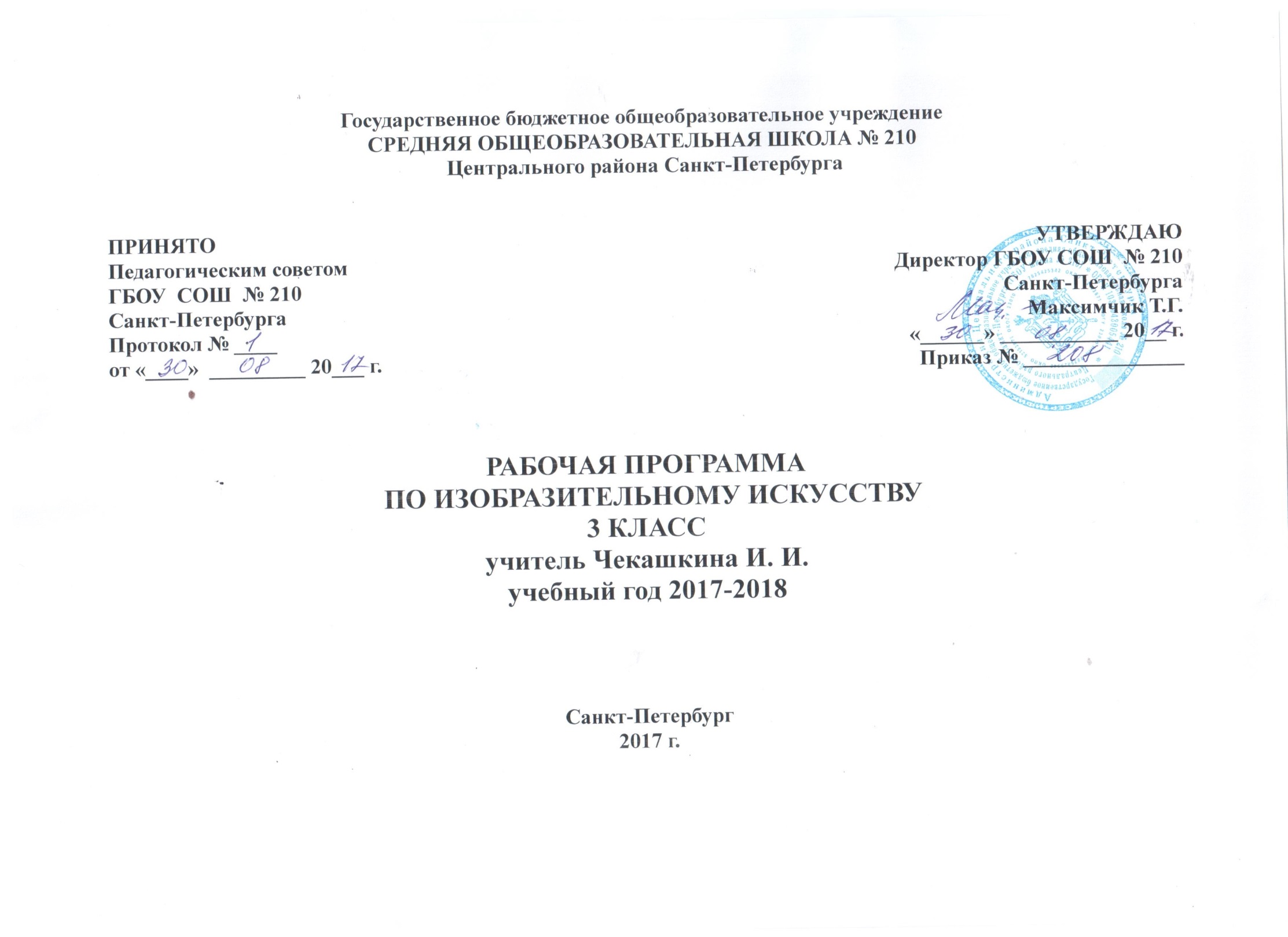 